organizează pe data de 27 aprilie 2018 lansare de cartepatru apariții editoriale: 1918 PE RUINELE IMPERIULUI SPULBERAT DE ISTORIE. BASARABIA ÎN PRAGUL MODERNITĂȚII, Editura ARC; ÎN COMPONENȚA ROMÂNIEI ÎNTREGITE BASARABIA ȘI BASARABENII DE LA MAREA UNIRE LA NOTELE ULTIMATIVE SOVIETICE, Editura ISTROS;EMMANUEL DE MARTONNE – L’AVOCAT DE LA ROUMANIE A LA CONFÉRENCE DE PAIX A PARIS, Éditions universitaires européennes; SCRIEREA ȘI RESCRIEREA ISTORIEI, Editura ARC Autor: NICOLAE ENCIUProtagonist: dr. hab.  Nicolae Enciu, Licenţiat al Facultăţii de Istorie a USM, doctor habilitat în istorie, autor a mai multor monografii, manuale și studii de istorie contemporană; director adjunct pentru probleme de științe al Institutului de Istorie; redactor-șef adjunct al „Revistei de Istorie a Moldovei”; membru al Comisiei Internaționale de Demografie Istorică27 aprilie 2018, ora 11.30Biblioteca Științifică, USARB Sala de lectură nr.1: Ştiinţe Socioumanistice şi EconomiceUNIVERSITATEA DE STAT „ALECU RUSSO” DIN BĂLŢI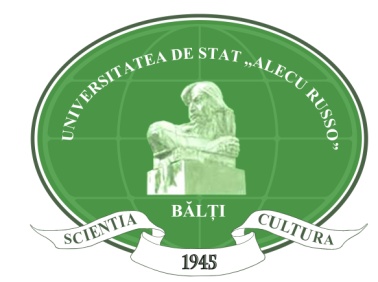 CATEDRA DE ŞTIINŢE SOCIOUMANE ŞI ASISTENŢĂ SOCIALĂBIBLIOTECA ŞTIINŢIFICĂ USARBCENTRUL DE INFORMARE AL ROMÂNIEI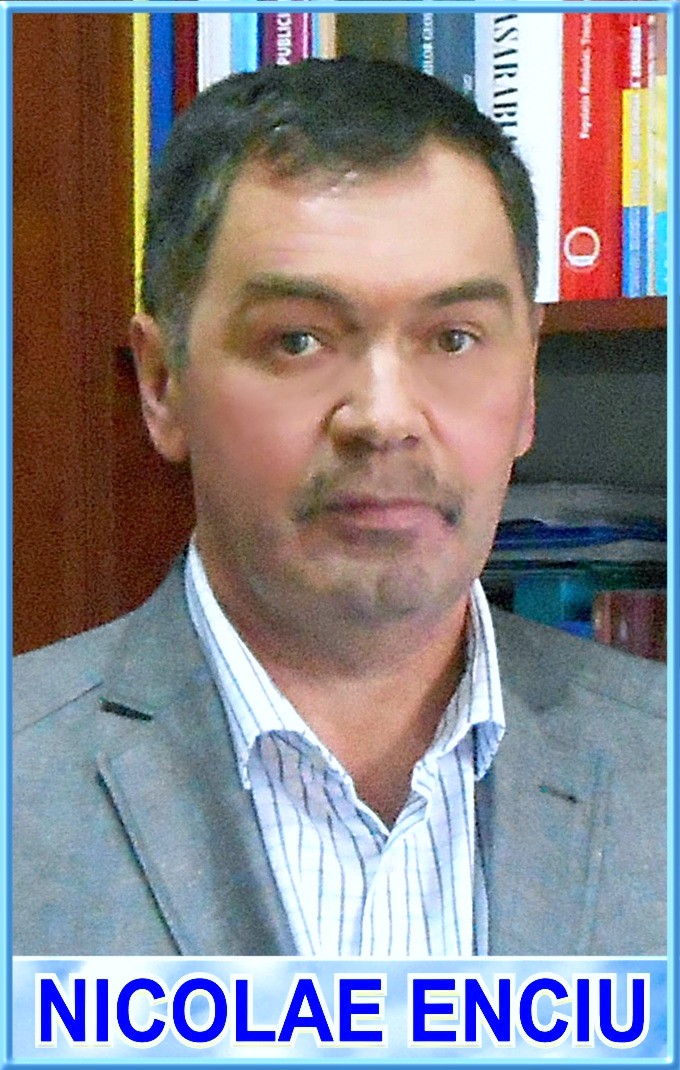 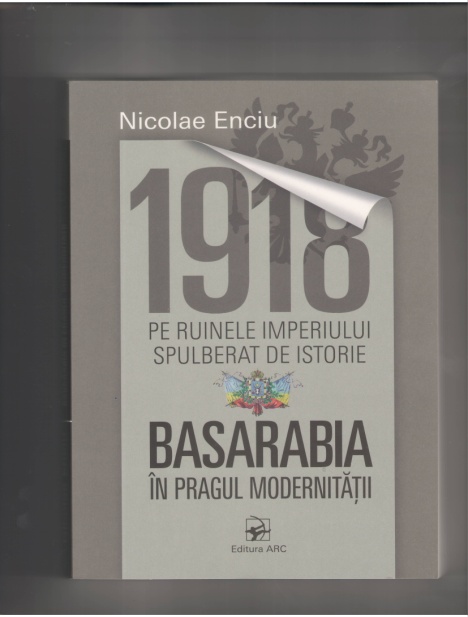 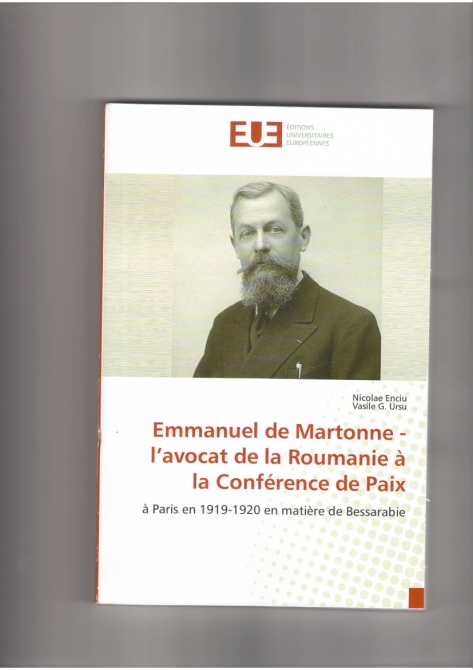 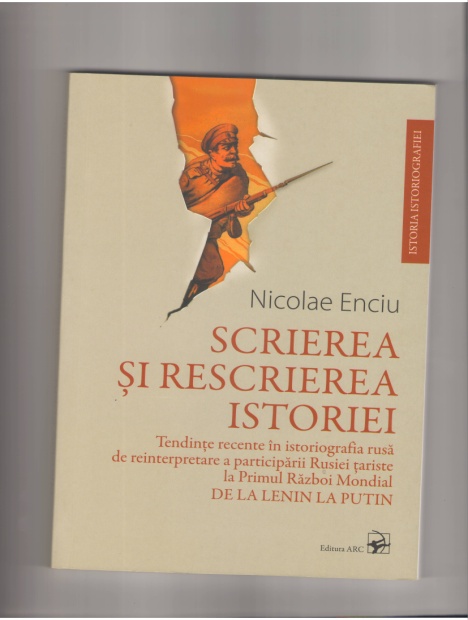 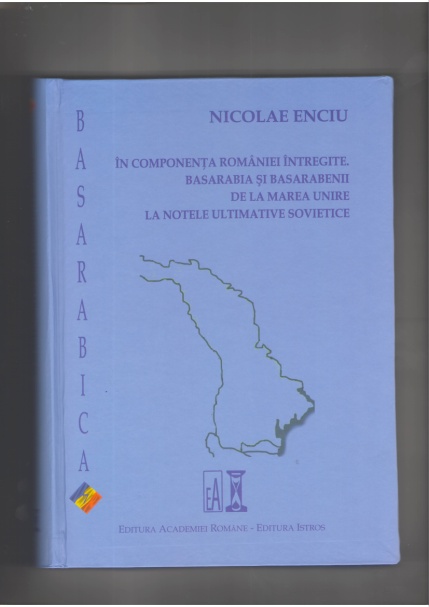 